ANMELDUNG ZUR TAUFEEINER KONFIRMANDIN ODER EINES KONFIRMANDEN___________________________________________________________________________________________________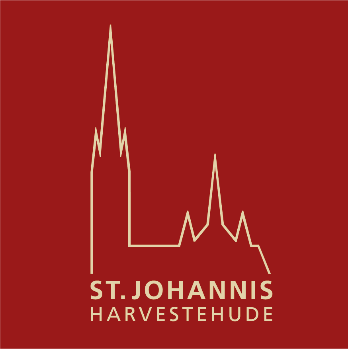 Familienname des Täuflings:Vollständige Vornamen des Täuflings:Vollständige Anschrift:Geburtsdatum:					Geburtsort:(Kopie der Geburtsurkunde ist im Gemeindebüro vorhanden)Falls Pat:innen gewünscht sind, bitte vollständige Namen und Religionszugehörigkeit angeben:1.2.3.(Patenscheine bitte vor der Taufe an das Gemeindebüro senden)___________________________________________________________________________________________________Taufdatum:					Pastor:in:Uhrzeit: [   ] 10 Uhr im Gemeindegottesdienst	[   ] 11:30 Uhr in einem separaten TaufgottesdienstStätte der Taufe (Kirche, Ort):Taufspruch (Bibelstelle):Datum und Unterschrift: des / der Erziehungsberechtigten: